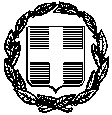 ΕΛΛΗΝΙΚΗ ΔΗΜΟΚΡΑΤΙΑΝΟΜΟΣ ΞΑΝΘΗΣΔΗΜΟΣ  ΞΑΝΘΗΣΓραφείο  Συμπαραστάτη του δημότη                                         και της επιχείρησης                                                                  Αριθμός πρωτοκόλλου: Πλατεία Δημοκρατίας Ξάνθη                                                   ΔΗΜΑΡΧΙΑΚΟ ΜΕΓΑΡΟ ΞΑΝΘΗΣΤηλ. 25413 50800 Mail. symparastatis@cityofxanthi.gr                               Ξάνθη,                      ΔΙΑΜΕΣΟΛΑΒΗΣΗ  17      (Άρθρο 77 παρ. 3 Ν.3852/2010)ΠΡΟΣ: ***************************όλων κατοίκων Ξάνθης. ΚοινοποίησΗ – Εσωτερική διανομή:Διεύθυνση Περιβάλλοντος και Ποιότητας Ζωής Τμήμα Καθαριότητας και Ανακύκλωσης. Ι. Η καταγγελία 1. Η Συμπαραστάτης του Δημότη και της Επιχείρησης δέχθηκε την υπ' αρ. πρωτ *******/-2016 καταγγελία, των **********************κατοίκων Ξάνθης,  η οποία έλαβε αρ. 17  στο μητρώο καταγγελιών. 2. Οι καταγγέλλοντες αναφέρουν ότι: κατά την προσωπική τους εκτίμηση επικρατεί ανορθολογική χωροθέτηση κάδων αποκομιδής απορριμμάτων στην περιοχή στην οποία είναι εγκατεστημένες οι ατομικές τους επαγγελματικές δραστηριότητες και δεν επαρκούν οι κάδοι στην περιοχή για τον τεράστιο όγκο σκουπιδιών που συσσωρεύεται μπροστά στις επιχειρήσεις τους.ΙΙΙ. Εξέταση της υπόθεσης.Α) Στον όρο αστικά στερεά απόβλητα ή ΑΣΑ, περιλαμβάνονται τα οικιακά απόβλητα, καθώς και άλλα απόβλητα, τα οποία λόγω φύσης ή σύνθεσης, είναι παρόμοια με τα οικιακά, όπως απόβλητα από εμπορικές και συναφείς δραστηριότητες, κτίρια γραφείων και ιδρύματα (σχολεία, νοσοκομεία, κυβερνητικά κτίρια). Περιλαμβάνει επίσης ογκώδη απόβλητα (στρώματα, έπιπλα κ.α.) και απόβλητα κήπων, φύλλα, κλαδιά, κηπευτικά, καθώς και απόβλητα από καθαρισμό δρόμων.Στα αστικά απορρίμματα που διαχειρίζονται οι φορείς αποκομιδής περιλαμβάνονται: Κατάλοιπα κάθε φύσης, όπως οικιακά απορρίμματα, φύλλα, σκουπίσματα, χαρτιά που τοποθετούνται µέσα στις πλαστικές σακούλες.Απορρίμματα από εµπορικές εγκαταστάσεις και βιοτεχνίες, κτίρια γραφείων που τοποθετούνται επίσης σε σακούλες ή κάδους όπως τα οικιακά Κοπριές, αφυδατωμένες ιλύες (λάσπες), προϊόντα από καθαρισμούς δρόµων και δηµοσίων χώρων, που συγκεντρώνονται σε μεγάλα δοχεία για την αποκομιδή τους.Κατάλοιπα από χώρους εκθέσεων αγορές, εορτές, κλπ , που συγκεντρώνονται επίσης σε μεγάλα δοχεία για την αποκομιδή τους.Απορρίμματα από σχολεία, στρατιωτικές εγκαταστάσεις, νοσοκομεία (πλην των µολυσµατικών) που συγκεντρώνονται σε ειδικούς χώρους.Ογκώδη αντικείμεναΔεν περιλαμβάνονται στα αστικά απορρίμματα:Αδρανή και κατάλοιπα δηµοσίων έργωνΒιομηχανικές στάχτες, σκουριές, µολυσµατικά νοσοκομείων, υπολείμματα σφαγείωνΠολύ ογκώδη αντικείμενα που απαιτούν εδικό τρόπο µμεταφοράς.Β) Επί της καταγγελίας των δημοτών, σύμφωνα με τον κανονισμό καθαριότητας της Διεύθυνσης Περιβάλλοντος και Ποιότητας Ζωής – Τμήμα Καθαριότητας και Ανακύκλωσης,  διευκρινίζεται ότι τα απορρίμματα στο συγκεκριμένο σημείο χαρακτηρίζονται «αστικά» κατά το άρθρο - -3- του κανονισμού της Διεύθυνσης Περιβάλλοντος και Ποιότητας Ζωής Τμήμα Καθαριότητας και Ανακύκλωσης  και συγκεκριμένα ως απορρίμματα στερεά απόβλητα νοούνται όλες οι ουσίες ή αντικείμενα, κυρίως στερεάς μορφής που προέρχονται από ανθρώπινες δραστηριότητες ή φυσικούς κύκλους και παράγονται σε χώρους διαβίωσης, εργασίας, παραγωγής, ψυχαγωγίας και γενικώς αστικού περιβάλλοντος που είναι εγκαταλελειμμένα ή πρόκειται να εγκαταλειφθούν. Αυτά σύμφωνα με τη νομοθεσία και τις πρόσφατε Αστικές διατάξεις ταξινομούνται σε ΑΣΤΙΚΑ, ΕΙΔΙΚΑ, και ΤΟΞΙΚΑ ΒΛΑΒΕΡΑ. Και επίσης , στα αστικά απορρίμματα περιλαμβάνουν εσωτερικά απορρίμματα ογκώδη και μη ογκώδη που προέρχονται από οικίες, καταστήματα, γραφεία, βιομηχανικούς, βιοτεχνικούς και επαγγελματικούς χώρους, ιδρύματα, εκκλησίες, σχολεία και γενικά από όλους τους χώρους όπου εκδηλώνονται ανθρώπινες δραστηριότητες. Γ) Η περισυλλογή, αποκομιδή και μεταφορά των απορριμμάτων επί των οδών που αναφέρονται γίνεται επί καθημερινής βάσης σύμφωνα με το πρόγραμμα που έχει καταρτίσει η υπηρεσία και ο αρμόδιος Αντιδήμαρχος. Περαιτέρω, σύμφωνα με τον κανονισμό και την με αριθμό πρωτοκόλλου *******/*****-2016 επιστολή της υπηρεσίας Καθαριότητας και Ανακύκλωσης της Δ/νσης Περιβάλλοντος και Ποιότητας Ζωής, προς τους ενδιαφερομένους επαγγελματίες, έγινε γνωστό ότι δεν επιτρέπεται σε πολίτες – κατοίκους του Δήμου Ξάνθης, η μετακίνηση των κάδων,  η ρήψη απορριμμάτων, πλην της προκαθορισμένης. Συγκεκριμένα στοιχεία για το οικοδομικό τετράγωνο που περικλείεται από τις οδούς Μ. Καραολή - Θερμοπυλών - Θήρας – Τσιμισκή και έως την Μ. Καραολή (κλείσιμο) υφίστανται δώδεκα (12) κάδοι ρήψεως απορριμμάτων  εκ των οποίων οι -6- είναι οι μπλε κάδοι για την διαχείριση των υλικών Ανακύκλωσης και οι υπόλοιποι είναι «κοινοί»,  επίσης επί της Τσιμισκή  λίγο πριν το σημείο που η οδός εφάπτεται με την Μ. Καραολή υφίστανται και δύο υπόγειοι κάδοι ρήψεως απορριμμάτων πακτωμένοι στο πεζοδρόμιο.  Στη οδό Πλάτωνος από την διασταύρωση της Τσιμισκή και έως την διασταύρωση με την Θερμοπυλών δεν υφίστανται κάδοι. Η ευθεία του δρόμου της Πλάτωνος, στο σημείο αυτό είναι σε ευθεία γραμμή περί τα 70 μέτρα και το πλάτος του οδοστρώματος στενό δεν υπερβαίνει τα τρία -3- μέτρα επί του οδοστρώματος επίσης βρίσκονται σταθμευμένα αυτοκίνητα στην αριστερή πλευρά της οδού με προσανατολισμό από Τσιμισκή προς Θερμοπυλών. Τα απορριμματοφόρα του Δήμου Ξάνθης δεν χωρούν να διέλθουν της οδού και η εξυπηρέτηση των κατοίκων και επαγγελματιών πρέπει να γίνεται  από τους αναφερόμενους ανωτέρω -12- κάδους που βρίσκονται περιμετρικά συν τους -2- πακτωμένους στο πεζοδρόμιο. Οι κάτοικοι της περιοχής σύμφωνα με τις υποχρεώσεις τους δεν θα πρέπει να τοποθετούν απορρίμματα και σκουπίδια έξω από τους κάδους γενικώς και σε περίπτωση που οι κάδοι γεμίσουν, οφείλουν να τοποθετούν τα απορρίμματα έμπροσθεν της κατοικίας ή του καταστήματός τους το πολύ μία ώρα πριν από την ημερήσια καθορισμένη από την αρμόδια υπηρεσία αποκομιδής, της διέλευσης του απορριμματοφόρου, η οποία στο συγκεκριμένο οικοδομικό τετράγωνο  γίνεται ανελλιπώς διότι βρίσκεται σε πυκνοκατοικημένη περιοχή που παράγει αστικά απορρίμματα. Η υπηρεσία Καθαριότητας του Δήμου Ξάνθης να γνωστοποιήσει εκ νέου στις οικοδομές και επαγγελματικούς χώρους, με την επικόλληση ενημερωτικού σημειώματος,  το ωράριο διέλευσης του απορριμματοφόρου και της αποκομιδής των σκουπιδιών, ώστε οι κάτοικοι να μην δημιουργούν προβλήματα με την ανεξέλεγκτη ρήψη σκουπιδιών σε άλλες ώρες. Οι καταγγέλλοντες- εκπρόσωποι των επαγγελματιών του συγκεκριμένου οικοδομικού τετραγώνου να ενημερώσουν εγγράφως την Υπηρεσία Καθαριότητας του Δήμου Ξάνθης για τις συγκεκριμένες  παραβάσεις που προσβάλλουν,  την υγεία των συνδημοτών τους και την καθαριότητα του περιβάλλοντος, ώστε να υποβληθούν επιπλήξεις και δευτερευόντως η διοίκηση να προβεί στην επιβολή των προβλεπόμενων προστίμων. Να υποβληθούν προτάσεις και σχέδιο καλύτερης χωροθέτησης των κάδων στην επιτροπή διαβούλευσης του Δήμου ή απευθείας στην Υπηρεσία Καθαριότητας ώστε να εξεταστούν επί συγκεκριμένων προτάσεων και να εκπονηθεί μελέτη αλλαγής της χωροθέτησης των κάδων όπου αυτό είναι εφικτό. Τέλος αναφορικά με την πάροδο Σμηναγού Μητράκη παρόδου με μικρό μήκος επίσης εκτός των κάδων επί της οδού Θερμοπυλών οι οποίοι είναι παρακείμενοι, υφίστανται και οι κάδοι επί της Π. Τσαλδάρη που εξυπηρετούν την πάροδο πλάτους περίπου -2- μέτρων. Το γραφείο ΣτΔΕ αποστέλλει την παρούσα διαμεσολάβηση νόμιμα στην Υπηρεσία Καθαριότητας του Δήμου Ξάνθης, προτείνοντας την ενημέρωση των κατοίκων για τις ώρες αποκομιδής καθώς και την τήρηση συγκεκριμένου ωραρίου διέλευσης του απορριμματοφόρου στο συγκεκριμένο οικοδομικό τετράγωνο, το οποίο θα πρέπει να μην παρεκκλίνει και να τηρείται απαρέγκλιτα, ώστε να ομαλοποιηθεί η ρήψη των σκουπιδιών αποκλειστικά στις ώρες που θα οριστούν. Ο κανονισμός καθαριότητας του Δήμου Ξάνθης δεν δύναται να σας χορηγηθεί από την υπηρεσία του γραφείου του συμπαραστάτη του δημότη και της επιχείρησης. Μπορείτε να προσέλθετε στο γραφείο για την καλύτερη ενημέρωσή σας επί του κανονισμού.                                                                   Ξάνθη, 20/05/2016                                   Η ΣΥΜΠΑΡΑΣΤΑΤΗΣ ΤΟΥ ΔΗΜΟΤΗ ΚΑΙ ΤΗΣ ΕΠΙΧΕΙΡΗΣΗΣ                                                                      Ελένη Π. Αχτάρη 